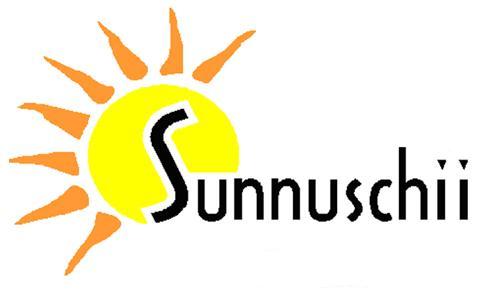 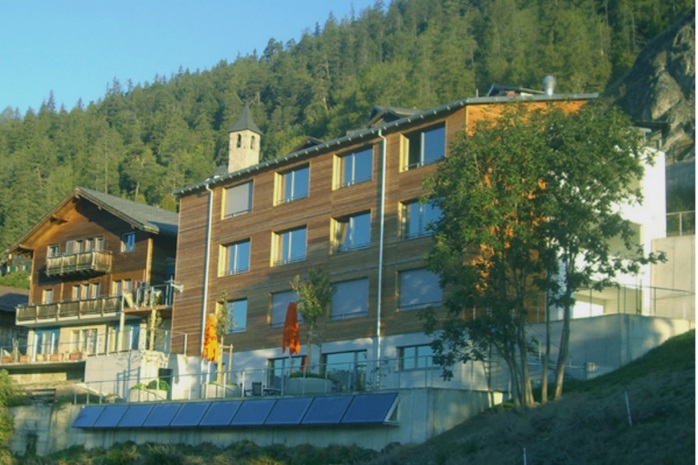 Altershilfe SunnuschiiDorf Guttet 133956 Guttet-FeschelTelefon 027 473 63 30Fax 027 473 63 31E-Mail sunnuschii@bluewin.chAufnahmegesuch Alters- und Pflegeheim Sunnuschii(für jede Person ist ein eigenes Aufnahmegesuch auszufüllen)Familienname		Vorname  Familienname als ledig	KonfessionWohnadresse			Plz 		Wohnort Telefon		E-MailGeburtsort 		Geburtsdatum Heimatort 		Heimatschein deponiert in	AHV Nummer		ID Nummer 		 Zivilstand:	 ledig		 verheiratet mit	 verwitwet von 		 verwitwet seit	 geschieden von 		 geschieden seitFamilienname des Vaters	Vorname des VatersFamilienname der Mutter	Vorname der MutterFamilienname der Mutter ledig Das Finanzielle wird erledigt von mir selber	 von Name, Adresse, Ort, Telefon + E-MailNächste Angehörige (gegliedert nach Priorität)Bitte Name, Adresse, Ort, Telefon + E-MailWeitere Angehörige auf einem separaten Blatt aufführen.Der unter Ziffer 1 erwähnten Person werden alle Informationen, Einladungen etc. zugestellt. Diese ist verantwortlich für die familieninterne Weiterleitung.Krankenkasse (Name und Adresse)				Mitgliedernummer 								807 Bisheriger Hausarzt (Name und Adresse)Haben Sie persönliche Wünsche?Warteliste     Vorsorglich	 Dringend		Ein Wechsel von der vorsorglichen Anmeldeliste auf die Dringlichkeitsliste muss von den Interessenten oder deren Hausarzt beantragt werden.Datum und Ort		Unterschrift______________________		______________________________Sämtliche Angaben werden streng vertraulich behandelt. Über die Aufnahme entscheidet der Vereinsvorstand.Das Aufnahmegesuch senden Sie an den Verein Altershilfe Sunnuschii Dorf Guttet 13 3956 Guttet-Feschel oder per Mail an sunnuschii@bluewin.ch